          КАРАР                                                                       РЕШЕНИЕ       17 май 2023й.                       № 265                              17 мая  2023г.Об утверждении новой схемы избирательных округов для проведения выборов депутатов Совета сельского поселения Ижбердинский сельсовет муниципального района Кугарчинский район Республики Башкортостан В соответствии с уведомлением Управления министерства юстиции Российской Федерации по Республике Башкортостан о государственной регистрации решения Совета сельского поселения Ижбердинский сельсовет муниципального района Кугарчинский район Республики Башкортостан от 25 апреля 2023 года №02/02-06-2778 «О внесении изменений в устав муниципального образования», дата государственной регистрации 24 апреля 2023 года, государственный регистрационный номер RU035343042023001, руководствуясь пунктом 71  статьи 18 Федерального закона «Об основных гарантиях избирательных прав и права на участие в референдуме граждан Российской Федерации», частью 8 статьи 15 Кодекса Республики Башкортостан о выборах, частью 4 статьи 18 Устава сельского поселения Ижбердинский сельсовет муниципального района Кугарчинский район Республики Башкортостан,  на основании решения территориальной избирательной комиссии муниципального района Кугарчинский район Республики Башкортостан от 12 мая 2023 года № 40/4-5, Совет сельского поселения Ижбердинский сельсовет муниципального района Кугарчинский район Республики Башкортостан решил:1. Утвердить новую схему избирательных округов для проведения выборов депутатов Совета сельского поселения Ижбердинский сельсовет муниципального района Кугарчинский район Республики Башкортостан (приложение № 1) и их графическое изображение (приложение № 2).2. Признать утратившим силу решение Совета сельского поселения Ижбердинский сельсовет муниципального района Кугарчинский район Республики Башкортостан от «16» марта 2015 года № 141 «Об определении схемы одномандатных  избирательных округов по выборам депутатов Совета сельского поселения Ижбердинский сельсовет двадцать седьмого созыва».3. В течение 3-х дней после принятия решения обнародовать утвержденную новую схему избирательных округов и её графическое изображение путем размещения на информационных стендах сельского поселения.4. Направить настоящее решение в территориальную избирательную комиссию муниципального района Кугарчинский район Республики Башкортостан.Глава сельского поселения                              Н.Б.ИбрагимовПриложение № 1к решению Совета сельского поселения Ижбердинский сельсовет муниципального района Кугарчинский район Республики Башкортостан№ 265 от 17 мая 2023 года.СХЕМАизбирательных округов для проведения выборов депутатов Совета сельского поселения Ижбердинский сельсовет муниципального района Кугарчинский район Республики БашкортостанПриложение № 2к решению Совета сельского поселения Ижбердинский сельсовет муниципального района Кугарчинский район Республики Башкортостан№ 265 от 17 мая 2023 года.ГРАФИЧЕСКАЯ СХЕМАизбирательных округов для проведения выборов депутатов Совета сельского поселения Ижбердинский сельсовет муниципального района Кугарчинский район Республики Башкортостан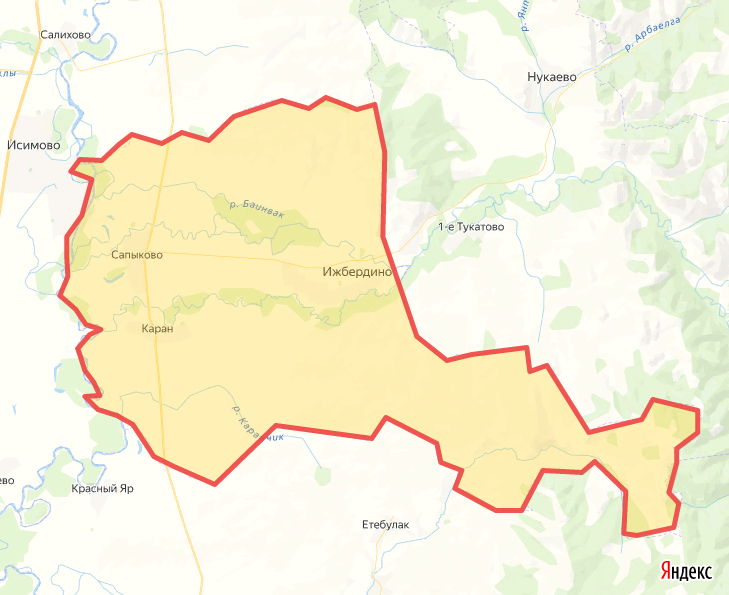 БАШҠОРТОСТАН РЕСПУБЛИКАҺЫКҮГӘРСЕН РАЙОНЫ МУНИЦИПАЛЬ РАЙОНЫНЫҢ ИШБИРҘЕ АУЫЛ СОВЕТЫ   АУЫЛ БИЛӘМӘҺЕ хакимиәте 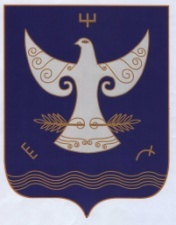         РЕСПУБЛИКА БАШКОРТОСТАН    АДМИНИСТРАЦИЯ  СЕЛЬСКОГО ПОСЕЛЕНИЯ ИЖБЕРДИНСКИЙ СЕЛЬСОВЕТ        МУНИЦИПАЛЬНОГО РАЙОНА              КУГАРЧИНСКИЙ РАЙОН        453344  Сапыҡ ауылы,  Үҙәк урам, 1Б        РЕСПУБЛИКА БАШКОРТОСТАН    АДМИНИСТРАЦИЯ  СЕЛЬСКОГО ПОСЕЛЕНИЯ ИЖБЕРДИНСКИЙ СЕЛЬСОВЕТ        МУНИЦИПАЛЬНОГО РАЙОНА              КУГАРЧИНСКИЙ РАЙОН        453344  Сапыҡ ауылы,  Үҙәк урам, 1Б    453344  д.Сапыково, ул.Центральная, 1Б № округаКоличество депутатских мандатовГраницы избирательного округаЧисло избирателейМногомандатный(восьми мандатный) избирательный округ № 18с. Каранс. Ижбердинод. Сапыково296